ALLEGATO AAl Dirigente Scolastico                     dell’Istituto Cattaneo-DeleddaStrada degli Schiocchi 110 – 41124 ModenaOGGETTO: DOMANDA DI PARTECIPAZIONE  ALLA SELEZIONE di: ………………..……………………………Il/La sottoscritto/a Cognome ……………………………………………………...…  Nome …………………….…………………………….Nato/a a  ……………………………………………………………………….…  il ……………………………………………Codice Fiscale ……………………………………………………………………………………………………………..……Residenza e/o recapito: Via ……………………………………………………………………………………….…………..Città………………………………………………………………………………………….………C.A.P……………….…….Tel. N.:……………………………………….…………..        Cellulare n..………………………………………….………Fax n. ……………………………………………………E-mail: …………………………………………..…………………C H I E D E di  essere ammesso/a alla procedura di selezione in qualità di esperto interno/esterno per la realizzazione della seguente ATTIVITA’:  ________________________________________________________________ del MODULO:___________________________________________________________.A tal fine D I C H I A R A , sotto la propria personale responsabilità, consapevole delle sanzioni penali nel caso di dichiarazioni mendaci, di formazione o uso di atti falsi, richiamate dall’art. 76 del DPR 445 del 28 dicembre 2000: □ di non avere riportato condanne penali e di non essere destinatario di provvedimenti che riguardano l’applicazione di misure di prevenzione, di decisioni civili e di provvedimenti amministrativi iscritti nel casellario giudiziale; □ viceversa dichiara di aver riportato le seguenti condanne penali: ………………………………………………………..……………………………………………………………………………………………………………………………….……….;□ di essere a conoscenza di non essere sottoposto a procedimenti penali;□ di non avere riportato condanne per taluno dei reati di cui agli artt. 600 bis, 600 ter, 600 quater, 600 quinques e 609 undecies del codice penale; □ di non aver subito sanzioni interdittive all’esercizio di attività che comportino contatti diretti e regolari con minori; □ di non essere a conoscenza di essere sottoposto a procedimenti penali in relazione ai reati di cui agli artt. 600 bis, 600 ter, 600 quater, 600 quinques e 609 undecies del codice penale e/o a sanzioni interdittive all’esercizio di attività che comportino contatti diretti e regolari con minori. DICHIARAinoltre di accettare l’attività proposta  senza riserve e secondo i tempi e modi definiti dall’istituto.Allega alla presente:Curriculum Vitae formato europeo;Griglia riepilogativa titoli e servizi (Allegato B)Fotocopia di un documento di identità in corso di validità.Autorizza, ai sensi del Decreto Legislativo 10 agosto 2018, n. 101 il trattamento dei dati personali dichiarati per fini istituzionali e necessari per la gestione giuridica ed economica del rapporto di lavoro.Data ___________							___________________________________  			                                                                                         (firma)ISTITUTO	PROFESSIONALE	STATALE	SOCIO - COMMERCIALE - ARTIGIANALE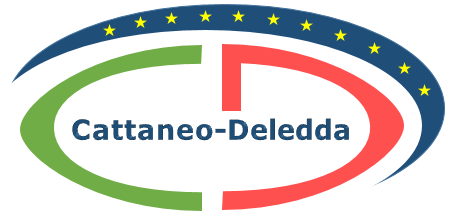 “CATTANEO  -  DELEDDA”     MODENAStrada degli Schiocchi  110 - 41124 Modena - tel. 059/353242C.F.: 94177200360	Codice Univoco: UFQMDM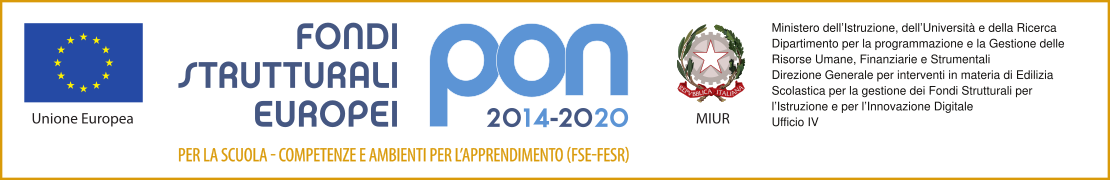 mail: morc08000g@istruzione .it	pec: morc08000g@pec.istruzione.it	http://www.cattaneodeledda.edu.itmail: morc08000g@istruzione .it	pec: morc08000g@pec.istruzione.it	http://www.cattaneodeledda.edu.it